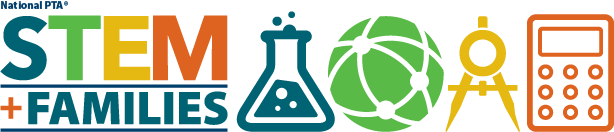 Inscripción para Líder de VoluntariosPublicitar el EventoPromueva el evento Invention Night entre los líderes escolares y los maestros, pegue volantes en la escuela y la comunidad, invite a las familias y comparta los anuncios con los medios de comunicación locales.NOMBRE ________________CORREO ELECTRÓNICO________________TELÉFONO____________NOMBRE ________________CORREO ELECTRÓNICO________________TELÉFONO____________Armar y Limpiar Organizar voluntarios para armar el espacio y desarmarlo cuando termine el evento.NOMBRE ________________CORREO ELECTRÓNICO________________TELÉFONO____________NOMBRE ________________CORREO ELECTRÓNICO________________TELÉFONO____________Ser Anfitrión del EventoRecibir a las familias, servir refrigerios y alentar a los familiares a participar activamente con sus hijos.NOMBRE ________________CORREO ELECTRÓNICO________________TELÉFONO____________NOMBRE ________________CORREO ELECTRÓNICO________________TELÉFONO____________Manejar las Estaciones de ActividadesTrabajar con los miembros de PTA y los docentes de la escuela para dirigir las actividades, controlar el tiempo y conseguir que los estudiantes y los familiares participen de la diversión. NOMBRE ________________CORREO ELECTRÓNICO________________TELÉFONO____________NOMBRE ________________CORREO ELECTRÓNICO________________TELÉFONO____________